 Dear ClientFor Major Assistance read and follow the application process below.Fill out the major assistance application at home. (PAGES 1,2,3)            A. Print neatly (if we can’t read it, NO HELP WILL BE GIVEN)            B. Answer all questions.  If one question is not applicable to you print N/A.            C. Provide copies (If Possible) of bills needing assistance.            D. Contact two Agencies on the Economic Assistance Resource Sheet (PAGES 5& 6)            E.  Record date, agency contacted, person you talked with and advice or help given                  on (Lower half of PAGE 2).Return completed application to client service box by ministry office.You will be contacted by a board member to arrange a home visit.            A. Your phone may show a “Blocked Number” when contacted by board member.            B. If you do not answer, a message will instruct you when they will call again.            C. No more than two attempts will be made.For In-Kind Request follow the below process.     1. Fill out the major assistance application at home. (PAGES 1.2,3)            A. Print neatly (if we can’t read it, NO HELP WILL BE GIVEN)            B. Answer all questions.  Fill with (N/A) if not applicable to you                                     2.  Fill out the In-Kind Request Data Sheet. (PAGE 4)       3.. Return completed application to client service box by ministry office.     4. You will be contacted by phone if your request is accepted and when you          can pick up your items.KEEP PAGES 5,6 AND SECOND HARVEST PANTRY PROGRAM                                                 PAGE 1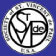                             Application Form for Assistance                                    St. Vincent de Paul                            720 East Lake Street in Lake Mills, WI 53551Applicant Name (Print Please) ______________________________________________________________________Phone Number ___________________________________  E-mail_________________________________________Address _______________________________Unit Number ________ City ____________________Zip____________Number of years living at the above address __________    Number of people living in the residence ______________ Employer’s Name_________________________________ City of employment________________________________Hire Date ______________ Full time____ Part-time____    Wages   weekly   monthly___________________Circle assistance currently receiving:   WIC   W-2   Badger Care   Food Share   Salvation Army   CAC   Food Pantry   CARTHave you ever received help from St. Vincent de Paul :  Yes or No   City: ______________________________________Type of Help Needed now: ___________________________________________________________________________ Reason Needed: ____________________________________________________________________________________Amount Needed: ___________________________________________________________________________________Bill business name, address, phone number, and account number for the agency/person for each bill which you are seeking assistance ( copy of bills if possible )______________________________________________________________  ______________________________________________________________________________________________________________________________________________________________________________________________________________________________________________________________________________________________________We usually schedule home visits on weeknights and weekends. You will be contacted to schedule this visit. The caller ID will display an unrecognized number and sometimes a blocked number.  Please answer your phone.  Client acknowledges receiving and reading information regarding the application process and procedure. Client also authorizes St. Vincent de Paul to verify all information supplied and discuss case with board members, agencies, institutions, acquaintances having knowledge of situation, employers, landlords and law enforcement.  Making a false statement will result in NOT receiving assistance.Signed__________________________________________________Date_______________________________________OFFICE USE ONLYMember #1__________________________________ Time_____________ Miles________________Member #2__________________________________ Time_____________ Miles________________Results:Amount Approved____________________PAGE 2Household Information SheetName                           Relationships           Birthdate          Age        ________________   ____SELF_____      __________      _____     ________________   ____________      __________      _____     ________________   ____________      __________      _____     ________________   ____________      __________      _____    ________________   ____________      __________      _____     ________________   ____________      __________      _____     ________________   ____________      __________      _____    If income is listed enter name of employer here______________________________________________________________________________________________________________________________________________ECONOMIC ASSISTANCE RESOURCE SHEET RESULTS YOU MUST CONTACT TWO AGENCIESDATE_________________AGENCY CONTACTED_______________________________________________________NAME OF PERSON YOU TALK WITH______________________________________________ADVICE OR HELP RECEIVED__________________________________________________________________________________________________________________________________________________________________________
____________________________________________________________________________________________________________________________________________________________________________________DATE_________________AGENCY CONTACTED_______________________________________________________NAME OF PERSON YOU TALK WITH______________________________________________ADVICE OR HELP RECEIVED____________________________________________________________________________________________________________________________________________________________________________
__________________________________________________________________________________________
__________________________________________________________________________________________PAGE 3Budget Sheet  Monthly ExpensesRENT/MORTGAGE   _____________________________ELECTRIC ______________________________________WATER________________________________________HEAT _________________________________________MEDICAL COPAYS_______________________________AUTO/HOME INSURANCE________________________OUT-OF-POCKET FOOD___________________________GAS FOR AUTO_________________________________CAR PAYMENT__________________________________TELEPHONE____________________________________CABLE/INTERNET_______________________________CHILD CARE____________________________________CREDIT CARD___________________________________CREDIT CARD___________________________________OTHER________________________________________OTHER________________________________________OTHER________________________________________ OTHER_______________________________________          CHILD SUPPORT PAID OUT________________________PERSONAL SUPPLIES_____________________________ HOUSEHOLD SUPPLIES___________________________TOTAL EXPENSES= ______________________________ Transfer this amount to “total expenses” area at right.Write all amounts you pay as expenses and receive as income for the entire month in the appropriate columns.                                                                                                       Monthly IncomeA.  APPLICANTDISABILITY_____________________________________WAGES _______________________________________UNEMPLOYMENT_______________________________B.  SPOUSE/PARTNER/ROOMMATE/OTHERSDISABILITY ____________________________________WAGES _______________________________________UNEMPLOYMENT_______________________________C.  ADDITIONAL INCOMESALIMONY______________________________________CHILD SUPPORT RECEIVED________________________SSDI__________________________________________DISABILITY FOR CHILD____________________________OTHER________________________________________<FOODSHARE_________________________________>--do not include in total income amountTOTAL INCOME=________________________________Transfer this amount to “total income” area below.Do the math below by subtracting expenses from income.TOTAL INCOME    $  ________________TOTAL EXPENSES $  ________________                            = $_________________             NET FLOW = POSITIVE OR NEGATIVE                       circle one above after subtracting math problem aboveName   _______________________________________ Date______________                                              PAGE4In-Kind Request Data SheetNAME ________________________________________Date___________________________ADDRESS___________________________________________________________________PHONE___________________________________________ Number of clients receiving In-Kind Items: Male________ Female______ Children______Clothing Number of Items _________________________________Total Cost____________Kitchen: Number of Items_________________________________ Total Cost____________Furniture: Number of Items________________________________ Total Cost____________Miscellaneous: _______________________________________________________________________________________________________________________________________________________________________________________________________________     Total $_______________AIR Mattress      Size: Twin____ $5        Queen____ $10                       Total $_______________                                                                                 TOTAL COST ALL ITEMS $______________NOTES: PAGE 5Economic Assistance Resource Sheet—For Clients to KeepPAGE 6SECOND HARVEST MOBILE FOOD PANTRY—CALL608-223-9121 FROM 8:30AM TO 5:00PMMarshall – Waterloo /Holy Trinity Church 605 Madison St. / Last Friday of Month 2pm.Ft. Atkinson /  St. Joseph’s Catholic Church 1660 Endl Blvd. / 2nd Thursday of Month 2 pm.AgencyType of AssistanceLocationPhone NumberCommunity Action Coalition—Jefferson Co.Crisis Assistance and Referrals for Other Assistance114 East Main Street Watertown920-262-9667Community Action Coalition-Dane Co.Crisis Assistance and Referrals for Other Assistance1717 North Stoughton Road Madison608-246-4730Jefferson County Human ServicesEconomic Assistance: Food Share, Badger Care, Day Care Assistance, W-2Employability SkillsWorkforce Development 874 Collins Road Jefferson920-674-7500Dane County Human ServicesEconomic Assistance: Food Share, Badger Care, Day Care Assistance, W-21819 Aberg Avenue Madison888-794-5556Aging Disability Resource Center ADRCResource Center for Adults 60+ years and the Disabled1541 Annex Road Jefferson920-674-8734Energy Services Jefferson CountyEnergy Bill Assistance402 Madison Avenue Fort Atkinson920-568-0604Energy Services Dane CountyEnergy Bill Assistance1225 South Park Street Madison608-267-8601Community Dental ClinicNo Cost/Low Cost Dental Care520 Handyside Lane Fort Atkinson920-563-4372Rock River Medical ClinicFree Medical Care for Uninsured1541 Annex Road Jefferson920-674-7442Watertown Area Cares ClinicNo Cost/Low Cost Medical Care415 South 8th Street Watertown 920-206-7797Salvation Army Small Amounts of Emergency Funding for Immediate Needs Nina Hanfler920-204-3301(Jefferson Co)Johnson Creek, Lake Mills, Fort Atkinson, JeffersonSalvation Army Small Amounts of Emergency Funding for Immediate NeedsHenry MessWatertown Senior Center920-297-0137(Jefferson Co) Ixonia, Watertown, WaterlooRural Housing IncorporatedRental Assistance4506 Regent StreetMadison608-238-3448Legal Action Free Legal Advice/Assistance 31 South Mills Street Madison 608-256-3304855-947-2529Ready Kids For School$1 per Child’s School Supplies for Jefferson County Families in NeedQualify and Register in mid-July; distribution in early AugustRegister at WorkForce Development at 874 Collins Road, Jefferson. Pick up supplies at Jefferson County Fairgrounds at 503 North Jackson. 920-674-7500Christmas NeighborsChristmas presents for families in NeedFairgrounds Jefferson920-674-4499Katie’s ClosetMedical Equipment Free Lending Warehouse404 Wilmont Dr. Unit D Waukesha262-746-9034PADASupport from Counseling to Job Search, from Child Care to Crisis intervention, from Legal Assistance to Financial Empowerment Training, and MoreJeffersonHotline (24/7) 1-800228-7232 Jefferson Office 920-674-6768GoodRx Prescription savings at any pharmacy a computer website and app for iOS and android phones goodrx.com VITA and TCE Volunteer Income Tax Assistance and Tax Counseling for the ElderlyLocal libraries and senior centers1-800-906-9887 or visit www.irs.gov/individuals/free-tax-return-preparation-for-you-by-volunteersIndeedA web site to post your resume and view available jobs in your field and locationA computer websiteindeed.comCommunity DinnerFree Meal With Community MembersLake Mills EMS Building 603 East Lake Street3rd Wednesday of every month 5-7 pmLake Mills Food PantryTuesdays 8:30-10:30 am and Thursdays 6-8 pmSt. Vincent de Paul720 East Lake Street920-945-0382Johnson Creek Food PantryMondays and Thursdays 10-2 pmSt. John’s Lutheran Church 129 Watertown Street920-699-2471Cambridge Food PantryMondays 5:30-7 pmNikolay Middle School 211 South Street608-423-8142Deerfield Food PantryWednesdays 12:30 -2:30 pm 2nd Saturday 9-11 am 4th Thursday 6-8 pmDeerfield Community Center 3 W Deerfield Street608-764-5935